13th APS International PharmSci 2022 https://www.apsgb.co.uk/pharmsci-international-conferance-belfast/ Your title hereFirst Authora, Second Authorb, Third Authora*aAuthor’s affiliations, addresses, Country, bAuthor’s affiliations, addresses, CountryA R T I C L E   I N F OReceived: 01/01/0001Accepted: 01/01/0001Published: 01/01/0001*Corresponding author. Tel.: +99 1234 567 890Fax: +99 1234 567 890E-mail: a.b@xyz.ac.ukKEYWORDS: (list up to four keywords here separated by semicolon)S U M M A R YThis is the template for the 13th APS International PharmSci Conference 2022. Summarise your manuscript in this section. Do not write more than 200 words. Do not add any sub-headings, and write in a continuous flow of text as a single paragraph. Do include a brief rationale, methods used, key findings/results and main conclusion, limitation or future direction from this work. (Max: 200 words)© Academy of Pharmaceutical SciencesINTRODUCTIONThis is the template for the 13th APS International PharmSci Conference 2022. Do not change the document formatting, line spacing, font and point size, margins, column structure and spacing between columns etc. The fonts used in the template is Book Antiqua 10 in full caps is used for headings and sentence case for the text. The text is justified with 1.15 line space, and a 10 points spacing after paragraph. The header and footer will be created upon submission so please do not alter these aspects. The dates for article receipt, accepted and published will also be completed by the editorial office. Use the given layouts for the Tables/Figures, place the captions and footnotes appropriately, and do not change the font-size/style. The manuscript should not exceed two pages. Please include the references to support your manuscript, use author-date style of references.MATERIALS AND METHODSPlease summarise your materials and methods in this section in enough details to allow reproducibility of your work or provide cross-citation for detailed protocols if published already. Provide the enough details of the materials used to allow readers to source them from respective manufacture/suppliers.RESULTS AND DISCUSSIONSummarise your results in this section and discuss them in light of other published literature. Graphics should be in TIFF or PNG format, 600 dpi for graphics, charts, drawings or tables and 200 dpi for photos and greyscale images. Image resolution can be compressed by right clicking on the image, clicking the “Format Picture” menu, followed by the “Picture” tab and clicking on the compress button. Choose the Print check box to alter the resolution to 200dpi.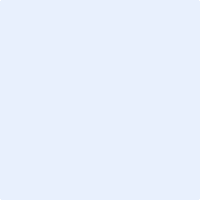 Fig. 1. The figure caption should be place here.Continue writing above and below the figures.   Please keep the two column alignment the same and do not change any formatting. Fig. 2. The figure caption should be place here.Add any tables in the format below – do not change the format/layout of the tables. Insert necessary information in the footnotes just below the table and do not change the font/point-size and style.Feel free to add another table should you need to or delete the table if you do not need one. Make sure all figures and tables are appropriately cited in the body of the text in the document. Table 1. Your table caption should come here.a the footnotes referring to a, b footnotes referring to b, c the footless for cCONCLUSIONSThis is the template for the 13th APS International PharmSci Conference 2022. This is the template for the 13th APS International PharmSci Conference 2022. This is the template for the 13th APS International PharmSci Conference 2022. This is the template for the 13th APS International PharmSci Conference 2022. This is the template for the 13th APS International PharmSci Conference 2022.ACKNOWLEDGEMENTSAcknowledgements or any conflict of interest or disclaimers should appear here.REFERENCESLast Name, H.A., Last Name, B.R., Smith, A., 2014. This is the title of the research paper. BJPharm, 1, 1-13.Last Name, H.A., Last Name, B.R., Smith, A., 2014. This is the title of the research paper. BJPharm, 1, 1-13. Last Name, H.A., Last Name, B.R., Smith, A., 2014. This is the title of the research paper. BJPharm, 1, 1-13.Do not change the font, layout, size or style of the reference list.  Please keep the indentation on the left as is.first columnThe secondThirdFourthFirst parameter 12.22a22.3344.222nd parameters44.2212.22b22.333rd parameter12.2222.3344.224th parameter44.2212.2222.335th parameter12.2222.3344.22